Č. j. : ZŠPOLS          /22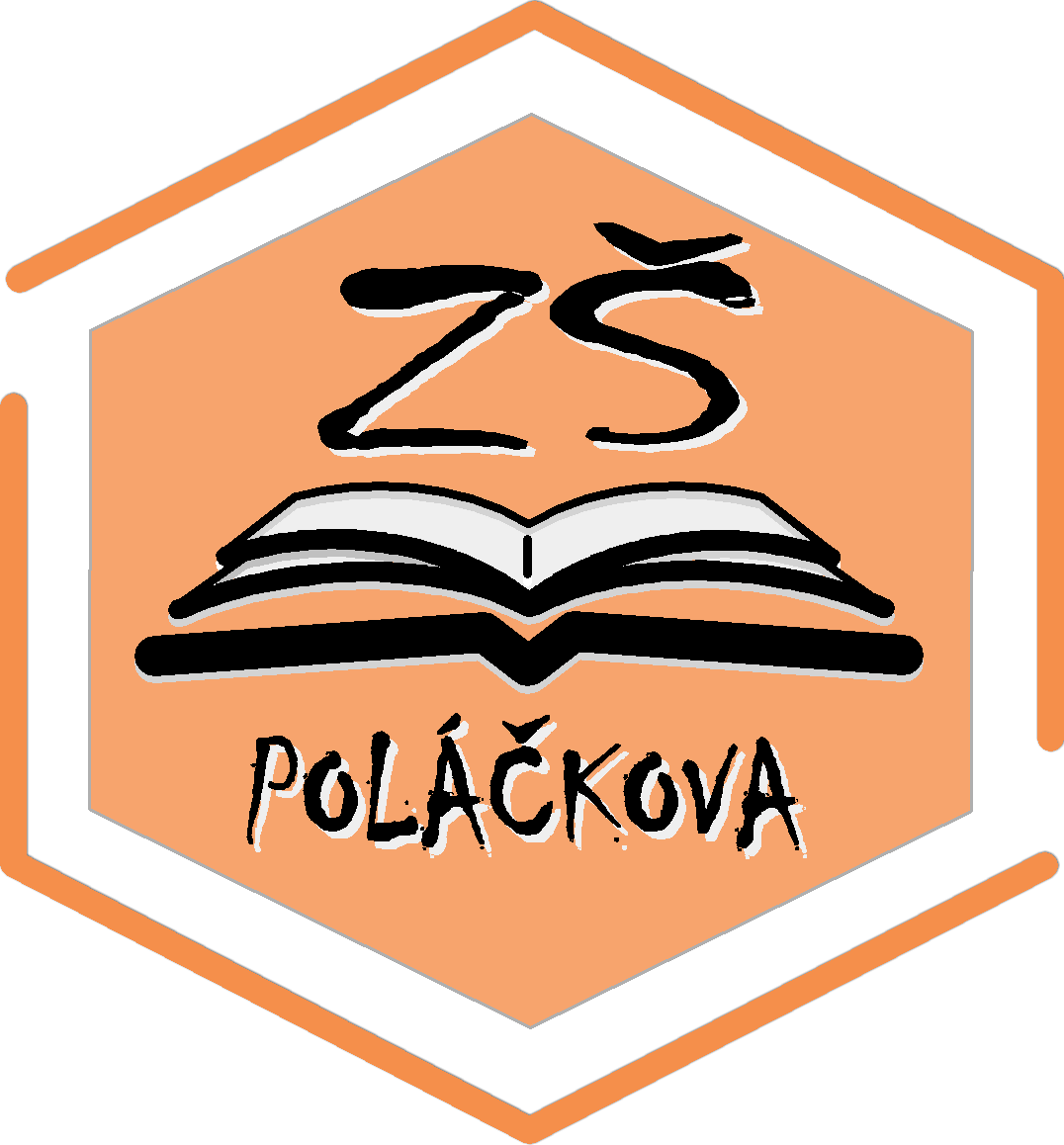 Základní škola, Poláčkova 1067, 140 00 Praha 4 – KrčIČO:  61384755,  tel./fax: 241 442 259,  www.zspolackova.cz,  e-mail: skola@zspolackova.czID dat. schránky :  junqiacŽÁDOST O PŘIJETÍ K ZÁKLADNÍMU VZDĚLÁVÁNÍ PŘED DOVRŠENÍM ŠESTÉHO ROKU VĚKU DÍTĚTE KE DNI 31. SRPNA 20221. Zákonný zástupce dítěte:Příjmení, jméno, titul:Datum narození:Adresa trvalého bydliště:Adresa pro doručování písemností, není-li shodná s místem trvalého pobytu (uveďte i PSČ):	Kontaktní telefon:E – mail:						Datová schránka:2. Ředitelka školy:Příjmení, jméno, titul:				Lipárová Martina Mgr.Škola: 						Základní škola, Praha 4, Poláčkova 1067Žádám o přijetí svého syna/ své dcerydo Základní školy, Praha 4, Poláčkova 1067 k plnění povinné školní docházky ve školním roce 2022 - 2023.Příjmení, jméno dítěte:Datum a místo narození:                                                                         Rodné číslo:Adresa trvalého bydliště:Přílohy:Podmínkou pro přijetí dítěte, které dosáhne šestého roku věku v období od 1.9. do 31.12. 2022, je doložení vyjádření příslušného školského poradenského zařízení (PPP, SPC) k žádosti.Podmínkou pro přijetí dítěte, které dosáhne šestého roku věku v období od 1.1. do 30.6.2023, je doložení vyjádření příslušného školského poradenského zařízení a vyjádření odborného lékaře k žádosti:Poznámka: Žádost včetně uvedených příloh odevzdá zákonný zástupce u zápisu do 1.tříd, nejpozději však do 30. 4. příslušného školního roku ředitelství ZŠ Poláčkova 1067, Praha 4 buď osobně (5. -6.4.2022), datovou schránkou, e-mailem s elektronickým podpisem nebo poštou.Prohlašuji, že níže uvedené údaje jsou pravdivé a jsem si vědom/a důsledků, které by z úmyslně uvedených nepravdivých údajů plynuly.S žádostí o přijetí k základnímu vzdělávání před dovršením šestého roku dítěte souhlasí oba zákonní zástupci a dohodli se, že záležitosti spojené s odkladem školní docházky bude vyřizovat výše uvedený zákonný zástupceV Praze dne					    Podpis zákonných zástupců: